                              ZMR – 0.ročník – Začíname počítať do 5                                                                        Meno: ....................................Spočítaj prsty na ruke a zapíš:	   + = 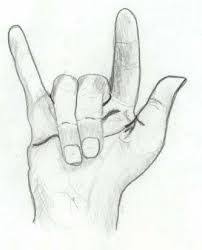 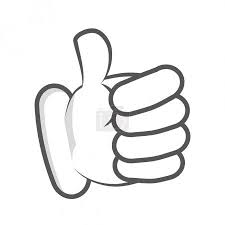 Spočítaj sám na svojich prstoch a výsledok zapíš:2 + 2 =                      1 + 3 =3 + 1 =                      2 + 3 =1 + 2 =                      1 + 4 =4 + 1 =                       2 + 1 =Spočítaj autíčka, číslo zapíš do celého riadku:_____________________________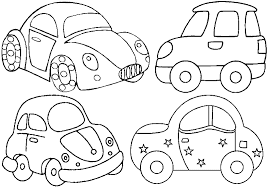 Autíčka si vyfarbi!